Aanvraagformulier Vrijwilligerspenning Laarbeek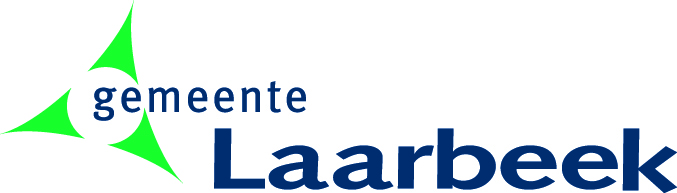 Voorwaarden voor toekenningDe vrijwilligerspenning is bedoeld voor personen die zich op een bijzondere wijze vrijwillig hebben ingezet voor de Laarbeekse gemeenschap bij een vereniging of instelling en is bedoeld als een teken van dank en waardering. De penning kan worden toegekend als:een persoon zich minimaal vijftien jaar vrijwillig heeft ingezet voor een Laarbeekse vereniging bij gelegenheid van zijn afscheid van de vereniging;een persoon zich minimaal vijftien jaar vrijwillig heeft ingezet in een specifieke functie bij een Laarbeekse vereniging bij gelegenheid van het neerleggen van die functie;een persoon zijn 25-jarig jubileum of daarop volgend lustrum als vrijwilliger bij een Laarbeekse vereniging viert.Gegevens voorgestelde persoonNaam 	____________________________________________________Voorvoegsels	____________________________________________________Voornamen	____________________________________________________Geslacht		man		vrouwStraat en huisnummer	____________________________________________________Woonplaats en postcode	____________________________________________________Gegevens aanvragerNaam organisatie/instelling	____________________________________________________Naam voorsteller	____________________________________________________Straat en huisnummer	____________________________________________________Woonplaats en postcode	____________________________________________________Telefoonnummer/mobiel	____________________________________________________E-mail	____________________________________________________Motivering van de aanvraagIn de beschrijving van de motivering dient aandacht te worden besteed aan:-	De aard van het vrijwilligerswerk.-	De periode waarin deze werkzaamheden plaatsvonden.-	Bij verenigingsactiviteiten e.d. aangeven of sprake is van een bestuursfunctie.-	Indicatie van de hoeveelheid tijd die besteed is aan vrijwilligerswerk.-	Eventuele bijzondere gegevens.Vrijwilliger sinds	_________________________________________________________Omschrijving van het vrijwilligerswerk________________________________________________________________________________________________________________________________________________________________________________________________________________________________________________________________________________________________________________Intensiteit van het vrijwilligerswerk________________________________________________________________________________________________________________________________________________________________________________________________________________________________________________________________________________________________________________Neemt afscheid op of legt functie neer per ____________________________________________________________________________Viert 25-jarig jubileum/daarop volgend lustrum op____________________________________________________________________________Eventuele bijzonderheden________________________________________________________________________________________________________________________________________________________________________________________________________________________________________________________________________________________________________________Overige gegevensIs de waardering voor het vrijwilligerswerk ook op een andere wijze tot uitdrukking gebracht? (bijvoorbeeld door andere onderscheidingen)Zo ja, te weten	_____________________________________________________________Gewenste uitreikingsdatum/plaats	____________________________________________OndertekeningPlaats, __________________________________	Datum ____________________________Handtekening voorsteller _______________________________________U kunt dit formulier sturen naar:	Meer informatie:	Mevrouw t.a.v. mevrouw A. Vereijken	T (0492) 469 728Postbus 190	E arna.vereijken@laarbeek.nl5740 AD  Beek en Donk